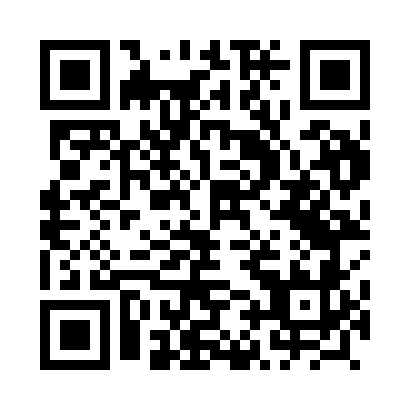 Prayer times for Tywezy, PolandMon 1 Apr 2024 - Tue 30 Apr 2024High Latitude Method: Angle Based RulePrayer Calculation Method: Muslim World LeagueAsar Calculation Method: HanafiPrayer times provided by https://www.salahtimes.comDateDayFajrSunriseDhuhrAsrMaghribIsha1Mon4:086:1512:475:137:199:182Tue4:056:1212:465:147:219:213Wed4:016:1012:465:157:239:234Thu3:586:0812:465:177:259:265Fri3:556:0512:455:187:279:296Sat3:526:0312:455:197:299:317Sun3:486:0012:455:217:309:348Mon3:455:5812:455:227:329:379Tue3:425:5612:445:237:349:3910Wed3:385:5312:445:247:369:4211Thu3:355:5112:445:267:389:4512Fri3:315:4812:435:277:409:4813Sat3:285:4612:435:287:429:5114Sun3:245:4412:435:307:439:5315Mon3:215:4112:435:317:459:5616Tue3:175:3912:435:327:479:5917Wed3:135:3712:425:337:4910:0218Thu3:105:3412:425:357:5110:0619Fri3:065:3212:425:367:5310:0920Sat3:025:3012:425:377:5410:1221Sun2:585:2812:415:387:5610:1522Mon2:545:2512:415:397:5810:1923Tue2:505:2312:415:418:0010:2224Wed2:465:2112:415:428:0210:2525Thu2:425:1912:415:438:0410:2926Fri2:385:1712:415:448:0610:3227Sat2:335:1412:405:458:0710:3628Sun2:295:1212:405:468:0910:4029Mon2:285:1012:405:478:1110:4430Tue2:285:0812:405:498:1310:45